§2447-A.  Cellulose fiber insulation standards1.  Prohibition.  No individual, partnership or corporation may sell or offer for sale in this State, in person, by mail or otherwise, any type of cellulose fiber insulation unless that product is either:A.  Certified by a nationally recognized testing laboratory as meeting ASTME-84, Class I requirements; or  [PL 1977, c. 639, §1 (NEW).]B.  Certified by the Department of Industrial Cooperation, University of Maine System, as meeting requirements comparable to ASTME-84, Class I requirements.  [PL 1985, c. 779, §68 (AMD).]No individual, partnership or corporation may sell or offer for sale in this State, in person, by mail or otherwise, any cellulose fiber insulation which does not conform to any rule established by the State Fire Marshal under subsection 2. The Department of Industrial Cooperation of the University of Maine System shall not be liable as a result of any damage or injury caused by or arising out of the installation or use of insulation certified by the department.[PL 1985, c. 779, §68 (AMD).]2.  Rules.  The State Fire Marshal shall, in accordance with the Maine Administrative Procedure Act, establish rules setting forth standards for cellulose fiber insulation that may be sold in this State. These rules may not be less stringent than current federal specifications for Insulation Thermal: Cellulosic or Wood Fibre, and the rules may exceed the federal standards if, in the judgment of the State Fire Marshal, the action is necessary to protect the health and safety of the public. The State Fire Marshal may incorporate in those rules provisions for testing procedures different from those established by federal specifications  if, in the judgment of the State Fire Marshal, these federal tests cannot conveniently be conducted in the State or are not appropriate for use in the State.[RR 2023, c. 1, Pt. C, §57 (COR).]3.  Penalty.  Any violation of this section shall be a Class E crime.[PL 1977, c. 639, §1 (NEW).]SECTION HISTORYPL 1977, c. 639, §1 (NEW). PL 1985, c. 779, §68 (AMD). RR 2023, c. 1, Pt. C, §57 (COR). The State of Maine claims a copyright in its codified statutes. If you intend to republish this material, we require that you include the following disclaimer in your publication:All copyrights and other rights to statutory text are reserved by the State of Maine. The text included in this publication reflects changes made through the First Regular and First Special Session of the 131st Maine Legislature and is current through November 1. 2023
                    . The text is subject to change without notice. It is a version that has not been officially certified by the Secretary of State. Refer to the Maine Revised Statutes Annotated and supplements for certified text.
                The Office of the Revisor of Statutes also requests that you send us one copy of any statutory publication you may produce. Our goal is not to restrict publishing activity, but to keep track of who is publishing what, to identify any needless duplication and to preserve the State's copyright rights.PLEASE NOTE: The Revisor's Office cannot perform research for or provide legal advice or interpretation of Maine law to the public. If you need legal assistance, please contact a qualified attorney.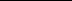 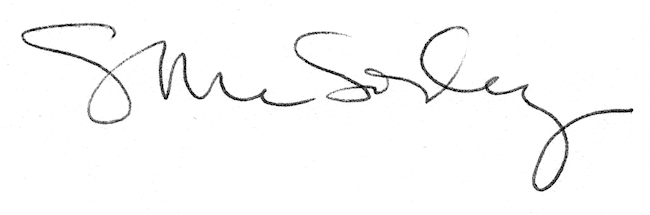 